Go Fish!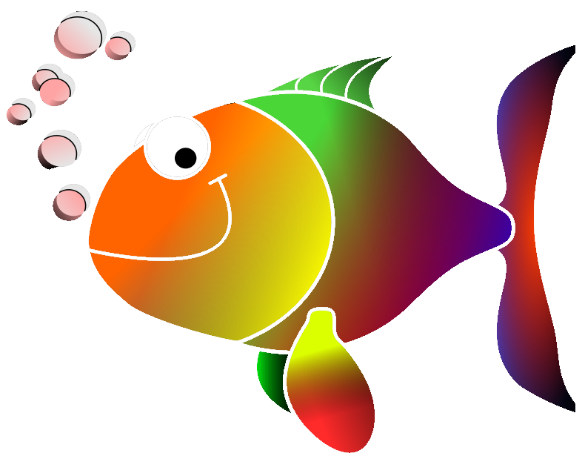 (open/closed syllable)Rules:Use the fishing pole to hook a card.Decide whether the first syllable is open or closed.Read the card out loud.Using the game mat, place the card on the spot for either “open syllable” or “closed syllable.”Write the words in the correct column on your sheet.Use the self-check sheet to see how you did.Materials:Pond Fishing pole with magnetWord cards with magnets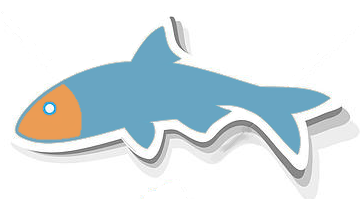 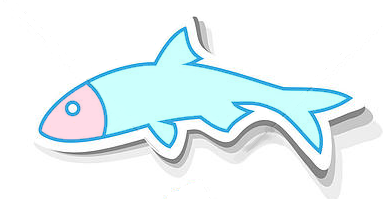 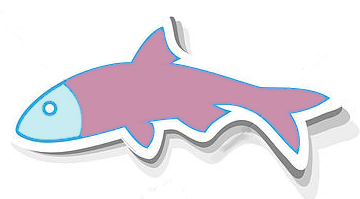 Go Fish!Self-CheckGo Fish! Write the words in the correct column.Open & Closed Syllables    “go”						 “stop”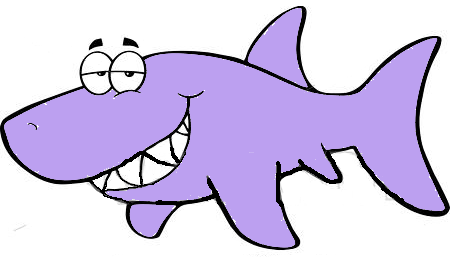 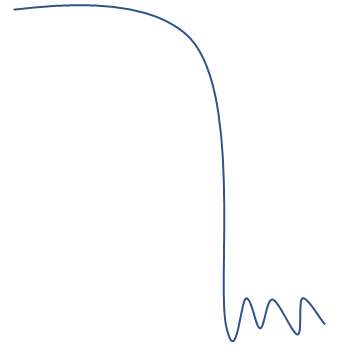 OPEN SYLLABLESCLOSED SYLLABLESOPEN SYLLABLECLOSED SYLLABLEnoblegobbleopenstoppableglobalinnerseeflattokenapplefrozenbiggerthedusttoecatOPEN SYLLABLECLOSED SYLLABLEOPEN SYLLABLESCLOSED SYLLABLESEnd in a vowelEnd in a consonantHave a long vowel soundHave a short vowel soundVowel falls off the cliff and screams its nameVowel is held on the cliff by a consonant